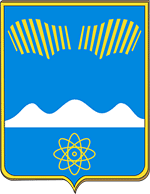 ПРОЕКТАДМИНИСТРАЦИЯ ГОРОДА ПОЛЯРНЫЕ ЗОРИ С ПОДВЕДОМСТВЕННОЙ ТЕРРИТОРИЕЙПОСТАНОВЛЕНИЕ«___»  марта  2020 г.	                                                                      	№_____О внесении изменений в Порядок разработки,утверждения и реализации муниципальных программмуниципального образования город Полярные Зорис подведомственной территорией1. Внести в Порядок разработки, утверждения и реализации муниципальных программ муниципального образования город Полярные Зори с подведомственной территорией, утвержденный постановлением администрации города Полярные Зори от 12.02.2016 № 165 (в редакции постановления администрации города Полярные Зори от 27.12.2019 № 1553), изменения согласно Приложению.2. Настоящее постановление вступает в силу со дня его официального опубликования.3. Действие Приложения, за исключением подпункта 8.3 пункта 8, распространяется на программы,  реализация которых начинается с 2021 года.Глава города Полярные Зорис подведомственной территорией			                       М.О. ПуховВизы согласования:Правовой отдел _____________________«____»  марта  2020 г.Финансовый отдел __________________«____»  марта  2020 г.ОЭРиПР1-дело, 1-ОЭРиПР, 1-ФО, 1-ГОРОО, 1-ОК, 1-УГХ, 1-ОИОиМК, 1-ОБУиО, 1-КРК, 1-Совет депутатовПриложениек постановлению администрациигорода Полярные Зори от __.03.2020 № ____Измененияв Порядок  разработки, утверждения и реализации муниципальных программ муниципального образования город Полярные Зори с подведомственной территорией.1. Абзацы второй и третий пункта 2.2 исключить;2. Раздел 3 признать утратившим силу;	3. Пункт 4.6. изложить в следующей редакции:	«4.6. Цель МП должна соответствовать следующим критериям:- специфичность (цель должна соответствовать компетенции Заказчиков);- достижимость (цель должна быть потенциально достижима);- измеримость (должна существовать возможность проверки достижения цели);Формулировка цели должна быть краткой и ясной и не должна содержать специальных терминов. Формулировки цели по всему тексту муниципальной программы должны совпадать.При необходимости муниципальная программа может иметь несколько целей.Достижение  цели (целей) муниципальной программы обеспечивается за счет решения задач. Задача муниципальной программы определяет результат реализации совокупности взаимосвязанных мероприятий и (или) осуществления муниципальных функций в рамках достижения цели (целей) реализации муниципальной программы. Сформулированные задачи должны быть необходимы и достаточны для достижения соответствующей цели (целей).Задачи муниципальной программы должны являться целями подпрограмм. Исключение составляют подпрограммы, направленные на обеспечение реализации муниципальной программы, цели которых не отражаются в качестве задач муниципальной программы.В число используемых целевых показателей (индикаторов) должны быть включены показатели:- показатели, содержащиеся в указах Президента Российской Федерации;- характеризующие достижение приоритетных целей деятельности Совета депутатов города Полярные Зори и администрации города Полярные Зори, утвержденных решением Совета депутатов города Полярные Зори;- характеризующие конечные общественно значимые результаты, непосредственные результаты и уровень удовлетворенности потребителей оказываемыми муниципальными услугами (выполнением работ), их объемом и качеством;- используемые для оценки эффективности деятельности органов местного самоуправления, руководителей органов местного самоуправления;- включенные в перечень целевых показателей (индикаторов) государственной программы Мурманской области в соответствующей сфере социально-экономического развития муниципального образования;- включенные в планы мероприятий («дорожная карта») в соответствующей сфере социально-экономического развития муниципального образования.Значения целевых показателей (индикаторов) муниципальной программы должны формироваться с учетом параметров прогноза социально-экономического развития муниципального образования, принятого на соответствующий календарный период.»4. Пункт 4.9 дополнить абзацем следующего содержания:«- обоснование планируемых объемов ресурсов, направляемых на реализацию основных мероприятий (сметы, расчеты)»;5. Пункт 5.8 изложить в следующей редакции:«5.8. Муниципальные программы, предлагаемые к финансированию начиная с очередного финансового года, подлежат утверждению главой муниципального образования в форме постановления администрации города Полярные Зори,  не позднее дня внесения проекта решения Совета депутатов о бюджете муниципального образования город Полярные Зори с подведомственной территорией  в Совет депутатов.»;6. Приложение 1 к Порядку признать утратившим силу;7. Приложение 2 к Порядку изложить в следующей редакции:«Приложение 2к Порядку разработки, утвержденияи реализации муниципальных программмуниципального  образования город ПолярныеЗори с подведомственной территориейПаспорт муниципальной программы_____________________________(наименование программы)8. В приложении 3 к Порядку:8.1. Раздел 2 изложить в следующей редакции:«2. Основные цели и задачи МП, целевые показатели  (индикаторы) реализации МПРаздел должен содержать наименование цели и задач МП с указанием планируемых целевых показателей (индикаторов), позволяющих оценить ход реализации МП по годам (в табличной форме).Таблица 1** Если таблицу 1 печатают более чем на одной странице, то на каждой последующей странице дублируются заголовки и названия ее граф.<*> - Направленность (ориентация) показателя отражает такую тенденцию изменения значений показателей, которая свидетельствует о положительных изменениях в соответствующей сфере:↑ -  направленность  на рост (чем выше значение показателя, тем лучше,  например:  обеспеченность  оборудованием,  количество  участников мероприятий);↓ -  направленность  на  снижение  (чем  ниже значение показателя, тем     лучше,  например:  количество  нарушений, число зданий в аварийном состоянии)= - направленность на достижение конкретного значения (чем выше значение показателя, тем лучше, но с ограничением до установленного планового значения, отклонение в большую сторону свидетельствует не о положительной динамике, а о изменении состояния характеризуемого явления, например: численность детей-сирот, обеспеченных жильем, количество отремонтированных зданий).»Целевые показатели (индикаторы) эффективности реализации МП должны удовлетворять следующим функциональным критериям:- отражать специфику и решение проблемных ситуаций по приоритетным тематическим направлениям МП;- устанавливаться в абсолютных или в относительных величинах;- иметь количественные и качественные значения;- определяться на основе данных статистического или ведомственного наблюдения;- иметь динамичный характер.Не допускается совпадение формулировки показателей цели с показателями задач и показателями мероприятий МП, а также совпадение формулировки цели, задач и показателей (индикаторов) МП с формулировками целей, задач и показателей (индикаторов) иных муниципальных программ.В случае оказания муниципальными учреждениями муниципальных услуг (выполнения работ) в рамках муниципальной программы в содержательную часть программы включается прогноз сводных показателей муниципальных заданий по годам реализации МП.8.2.Таблицу 2 раздела 4 «Обоснование ресурсного обеспечения МП» изложить в следующей редакции:«Таблица 2* Если таблицу 2 печатают более чем на одной странице, то на каждой последующей странице дублируются заголовки и названия ее граф.»8.3. Раздел 6 «Оценка эффективности МП, рисков ее реализации» дополнить абзацами и Таблицей 3 следующего содержания:«В случае если в сфере реализации МП применяются меры налогового регулирования,  то сведения об оценке применения таких мер приводятся по форме таблицы 3.В перечень мер налогового регулирования (налоговых расходов) в сфере реализации МП, включаются льготы, освобождения и иные преференции по налогам, сборам и иным платежам, предусмотренные решениями Совета депутатов города Полярные Зори  в качестве мер муниципальной поддержки, направленные на достижение целей МП.По каждой мере налогового регулирования указываются обусловливающие соответствующие налоговые расходы положения (статьи, части, пункты, подпункты, абзацы) решений Совета депутатов, оценка объема выпадающих доходов бюджета муниципального образования, цель применения регулирования, а также показатели МП, на достижение которых непосредственно влияют результаты применения соответствующей меры.Таблица 3ОценкаПрименения мер налогового регулирования в сфере реализации МП»8.4. Дополнить разделом 7 следующего содержания:«7. Сведения об источниках и методике расчета значений показателей МПДля всех показателей МП и подпрограмм, перечисленных в разделе 2 «Основные цели и задачи МП, целевые показатели (индикаторы) реализации МП», указываются их периодичность (годовая, полугодовая, квартальная, месячная) и временная характеристика (ежегодно, нарастающим итогом, убывающим итогом). Алгоритм расчета показателя представляет собой методику количественного (формульного) исчисления фактического значения показателя и необходимые пояснения к ней.Если в методике расчета показателя используются иные показатели (базовые), они указываются в соответствующей графе. Базовым считается показатель, с которым непосредственно связан источник его определения.Сведения о методе сбора и обработки данных, а также вид и форма данных официальной статистики, иной отраслевой или ведомственной отчетности, в состав которых входит данный показатель, указываются в разрезе базовых показателей (при наличии). Сведения об источниках и методике расчета значений показателей МП оформляются в виде таблицы 4.Таблица 4Сведения об источниках и методике расчета значений показателей МП<*> Ежегодно, нарастающим итогом, убывающим итогом.<**> При описании формулы или алгоритма необходимо использовать буквенные обозначения базовых показателей (буквенные обозначения и наименования показателей указываются в графе "Базовые показатели").<***> Указываются методы: статистическая отчетность, социологический опрос, ведомственные данные, прочие (указать). При наличии утвержденной формы статистического наблюдения приводятся наименование формы и реквизиты акта, которым она утверждена. В случае получения фактических значений показателей путем сбора ведомственных данных требуется кратко описать способ и источники получения информации.»9.Приложение  4 к Порядку изложить в следующей редакции:«Приложение 4к Порядку разработки, утвержденияи реализации муниципальных программмуниципального образования городПолярные Зори с подведомственнойтерриториейПеречень мероприятий МП _______________________________                                                                          (наименование муниципальной программы)»10. В Приложении 8 к Порядку после подписи ответственного исполнителя МП дополнить подписью главного бухгалтера.Цели МП1.Цели МП2.Задачи МП1.Задачи МП2.Целевые показатели МП1. Наименование показателя (без значений)Целевые показатели МП2. Наименование показателя (без значений)Разработчик(-и) МПОтветственный исполнитель МПСоисполнители МППеречень подпрограмм (при наличии) с указанием ответственного исполнителя подпрограммы 1.Перечень подпрограмм (при наличии) с указанием ответственного исполнителя подпрограммы 2.Сроки и этапы реализации МПОбъемы и источники финансирования (всего, в том числе по подпрограммам, годам реализации и источникам финансирования МП, тыс. руб.)       Ожидаемые конечные результаты реализации МПп/пМуниципальная программа, подпрограмма, показательЕд. изм.Направленность<*>Значение показателяЗначение показателяЗначение показателяЗначение показателяЗначение показателяЗначение показателяСоисполнитель, ответственный за выполнение показателяп/пМуниципальная программа, подпрограмма, показательЕд. изм.Направленность<*>Отчетный годТекущий годГоды реализации программыГоды реализации программыГоды реализации программыГоды реализации программыСоисполнитель, ответственный за выполнение показателяп/пМуниципальная программа, подпрограмма, показательЕд. изм.Направленность<*>Отчетный годТекущий год20__20__20__…Соисполнитель, ответственный за выполнение показателя1234567891011Муниципальная программа «__________________________________»Муниципальная программа «__________________________________»Муниципальная программа «__________________________________»Муниципальная программа «__________________________________»Муниципальная программа «__________________________________»Муниципальная программа «__________________________________»Муниципальная программа «__________________________________»Муниципальная программа «__________________________________»Муниципальная программа «__________________________________»Муниципальная программа «__________________________________»Цель МП:Цель МП:Цель МП:Цель МП:Цель МП:Цель МП:Цель МП:Цель МП:Цель МП:Цель МП:0.1Наименование показателя 1 0.2Наименование показателя 2…1Задача 1 «_____________________________________»Задача 1 «_____________________________________»Задача 1 «_____________________________________»Задача 1 «_____________________________________»Задача 1 «_____________________________________»Задача 1 «_____________________________________»Задача 1 «_____________________________________»Задача 1 «_____________________________________»Задача 1 «_____________________________________»Задача 1 «_____________________________________»1.1Наименование показателя 1 1.2Наименование показателя 2…2Задача 2 «_____________________________________»Задача 2 «_____________________________________»Задача 2 «_____________________________________»Задача 2 «_____________________________________»Задача 2 «_____________________________________»Задача 2 «_____________________________________»Задача 2 «_____________________________________»Задача 2 «_____________________________________»Задача 2 «_____________________________________»Задача 2 «_____________________________________»2.1Наименование показателя 1 2.2Наименование показателя 2…И т.д. по задачамНаименованиеНаименованиеНаименованиеВсего,  
тыс. руб.В том числе за счет средств, тыс. руб.В том числе за счет средств, тыс. руб.В том числе за счет средств, тыс. руб.В том числе за счет средств, тыс. руб.НаименованиеНаименованиеНаименованиеВсего,  
тыс. руб.МБОБФБВБС11123456Всего по МП (подпрограмме):              Всего по МП (подпрограмме):              Всего по МП (подпрограмме):              в том числе по годам  
 реализациив том числе по годам  
 реализациив том числе по годам  
 реализациив том числе по годам  
 реализации20__20__20__20__20__…В том числе по ЗаказчикамВ том числе по ЗаказчикамВ том числе по ЗаказчикамЗаказчик 1                               Заказчик 1                               20__20__20__20__20__…Заказчик 2                               Заказчик 2                               20__20__20__20__20__…N п/пНаименование меры Наименование меры Наименование меры Объем выпадающих доходов бюджета муниципального образования город Полярные Зори с подведомственной территорией (тыс. руб.)Объем выпадающих доходов бюджета муниципального образования город Полярные Зори с подведомственной территорией (тыс. руб.)Объем выпадающих доходов бюджета муниципального образования город Полярные Зори с подведомственной территорией (тыс. руб.)Объем выпадающих доходов бюджета муниципального образования город Полярные Зори с подведомственной территорией (тыс. руб.)Объем выпадающих доходов бюджета муниципального образования город Полярные Зори с подведомственной территорией (тыс. руб.)Объем выпадающих доходов бюджета муниципального образования город Полярные Зори с подведомственной территорией (тыс. руб.)Объем выпадающих доходов бюджета муниципального образования город Полярные Зори с подведомственной территорией (тыс. руб.)Объем выпадающих доходов бюджета муниципального образования город Полярные Зори с подведомственной территорией (тыс. руб.)Объем выпадающих доходов бюджета муниципального образования город Полярные Зори с подведомственной территорией (тыс. руб.)Объем выпадающих доходов бюджета муниципального образования город Полярные Зори с подведомственной территорией (тыс. руб.)Объем выпадающих доходов бюджета муниципального образования город Полярные Зори с подведомственной территорией (тыс. руб.)Объем выпадающих доходов бюджета муниципального образования город Полярные Зори с подведомственной территорией (тыс. руб.)Обоснование необходимости применения мерыОбоснование необходимости применения мерыN п/пНаименование меры Наименование меры Наименование меры ВсегоВсего20192020202020212021202220222023........Обоснование необходимости применения мерыОбоснование необходимости применения мерыN п/пНаименование меры Наименование меры Наименование меры ВсегоВсегоплан/оценка/фактплан/оценка/фактплан/оценка/фактплан/оценка/фактплан/оценка/фактплан/оценка/фактплан/оценка/фактплан/оценка/фактплан/оценка/фактплан/оценка/фактОбоснование необходимости применения мерыОбоснование необходимости применения меры1Подпрограмма 1 "___"Подпрограмма 1 "___"Подпрограмма 1 "___"Подпрограмма 1 "___"Подпрограмма 1 "___"Подпрограмма 1 "___"Подпрограмма 1 "___"Подпрограмма 1 "___"Подпрограмма 1 "___"Подпрограмма 1 "___"Подпрограмма 1 "___"Подпрограмма 1 "___"Подпрограмма 1 "___"Подпрограмма 1 "___"Подпрограмма 1 "___"Подпрограмма 1 "___"Подпрограмма 1 "___"1.1...2Подпрограмма 2 "___"Подпрограмма 2 "___"Подпрограмма 2 "___"Подпрограмма 2 "___"Подпрограмма 2 "___"Подпрограмма 2 "___"Подпрограмма 2 "___"Подпрограмма 2 "___"Подпрограмма 2 "___"Подпрограмма 2 "___"Подпрограмма 2 "___"Подпрограмма 2 "___"Подпрограмма 2 "___"Подпрограмма 2 "___"Подпрограмма 2 "___"Подпрограмма 2 "___"Подпрограмма 2 "___"2.1...N п/пНаименование показателяЕдиница измерения, временная характеристика <*>Алгоритм расчета (формула) <**>Базовые показатели (используемые в формуле)Метод сбора информации, код формы отчетности <***>Дата получения фактических значений показателейОтветственный за сбор данных по показателю, субъект статистического учетаЦель:Цель:Цель:Цель:Цель:Цель:Цель:0.1Наименование показателя 10.2Наименование показателя 21Задача 1 "_____"1.1Наименование показателя 11.2Наименование показателя 2……2Задача 2 "_____"2.1Наименование показателя 12.2Наименование показателя 2……N п/пЦель, задачи, программные мероприятияСрок выполнения (квартал, год)Объемы и источники финансирования (тыс. рублей)Объемы и источники финансирования (тыс. рублей)Объемы и источники финансирования (тыс. рублей)Объемы и источники финансирования (тыс. рублей)Объемы и источники финансирования (тыс. рублей)Объемы и источники финансирования (тыс. рублей)Связь основных мероприятий с показателями подпрограммСоисполнители, участники, исполнителиN п/пЦель, задачи, программные мероприятияСрок выполнения (квартал, год)Годы реализацииВсегоМБОБФБВБССвязь основных мероприятий с показателями подпрограммСоисполнители, участники, исполнители1234567891011Цель:Цель:Цель:Цель:Цель:Цель:Цель:Цель:Цель:Цель:Основное мероприятие №1Основное мероприятие №1Основное мероприятие №1Основное мероприятие №1Основное мероприятие №1Основное мероприятие №1Основное мероприятие №1Основное мероприятие №1Основное мероприятие №1Основное мероприятие №11.Задача 1:Задача 1:Задача 1:Задача 1:Задача 1:Задача 1:Задача 1:Задача 1:Задача 1:Задача 1:1.1(программные мероприятия)Всего1.1(программные мероприятия)20__1.1(программные мероприятия)20__1.1(программные мероприятия)20__1.1(программные мероприятия)20__1.1(программные мероприятия)20__1.1(программные мероприятия)...1.2……Итого по задаче 1        ВсегоИтого по задаче 1        20__Итого по задаче 1        20__Итого по задаче 1        20__Итого по задаче 1        20__Итого по задаче 1        20__Итого по задаче 1        ...2.Задача 2:Задача 2:Задача 2:Задача 2:Задача 2:Задача 2:Задача 2:Задача 2:Задача 2:Задача 2:2.1(программные мероприятия)Всего2.1(программные мероприятия)20__2.1(программные мероприятия)20__2.1(программные мероприятия)20__2.1(программные мероприятия)20__2.1(программные мероприятия)20__2.1(программные мероприятия)...2.2……Итого по задаче 2ВсегоИтого по задаче 220__Итого по задаче 220__Итого по задаче 220__Итого по задаче 220__Итого по задаче 220__Итого по задаче 2...Всего по программеВсегоВсего по программе20__Всего по программе20__Всего по программе20__Всего по программе20__Всего по программе20__Всего по программе...